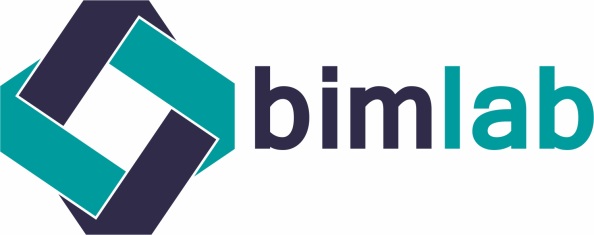 BIMLAB.RUBIM технологии  проектировании и строительстве.Карточка партнераПолное наименование организацииОбщество с ограниченной ответственностью «БимТек Рус»Сокращенное наименование организацииООО «БимТек Рус»Юридический адресРоссия, 214013, г. Смоленск, ул. Матросова дом 9, оф F3Почтовый адресРоссия, 214013, г. Смоленск, ул. Матросова дом 9, оф F3ОГРН1176733020375ИНН6732153341КПП673201001Код ОКВЭД71.1 82.99 71.2 63.99.1 62.03 62.02 62.01 41.10Полное наименование банкаФилиал Банка ВТБ (ПАО) в г. Воронеже, 214000, г. Смоленск, пр-т Гагарина 5аРасчетный счет40702810723250001567Кор счет30101810100000000835БИК042007835Контактыbimlab@bimlab.ru+375 29 7090000; +7 987 7431000ДиректорИванов Алексей ИгоревичПолномочияНа основании Устава